27 июня 2023										№ 330О внесении изменений в Постановление администрации поселка Березовка от 23.12.2013г №373 «Об утверждении Положения о системе оплаты труда работников муниципальных автономных учреждений физической культуры и спорта поселка Березовка»В соответствии с Трудовым кодексом Российской Федерации, Законом Красноярского края от 29.10.2009 №9-3864 «О системах оплаты труда краевых государственных учреждений», Законом Красноярского края от 20.04.2023 № 5-1744 «О внесении изменений в Закон края «О краевом бюджете на 2023 год и плановый период 2024-2025 годов», Постановлением Правительства Красноярского края от 01.12.2009г. №622-п "Об утверждении примерного положения об оплате труда работников краевых государственных бюджетных учреждений, подведомственных министерству спорта Красноярского края», руководствуясь Уставом поселка Березовка ПОСТАНОВЛЯЮ:1.Внести в Постановление администрации поселка Березовка от 23.12.2013г №373 «Об утверждении «Положение о системе оплаты труда работников муниципальных автономных учреждений физической культуры и спорта поселка Березовка» следующие изменения:в «Положении о системе оплаты труда работников муниципальных автономных учреждений физической культуры и спорта поселка Березовка»:Приложение №1 изложить в редакции согласно приложению к настоящему постановлению.2. Контроль за исполнением настоящего постановления оставляю за собой.3. Настоящее Постановление вступает в силу со дня опубликования в газете «Пригород»  и распространяется на правоотношения, возникшие с 01 июля 2023г.Исполняющий полномочияГлавы поселка								А.Н. СабуровПриложение к Положению «О системе оплаты труда работников муниципальных автономных учреждений физической культуры и спорта поселка Березовка»Минимальные размеры окладов (должностных окладов), ставок заработной платы1. Минимальные размеры окладов (должностных окладов) работников учреждений физической культуры и спорта:1.1. Профессиональная квалификационная группа (далее - ПКГ) должностей работников физической культуры и спорта должностей первого уровня:1.2. ПКГ должностей работников физической культуры и спорта должностей второго уровня:2. Минимальные размеры окладов (должностных окладов) работников, занимающих общеотраслевые должности руководителей, специалистов и служащих:2.1. ПКГ "Общеотраслевые должности служащих первого уровня":2.2. ПКГ "Общеотраслевые должности служащих второго уровня":3.3. ПКГ "Общеотраслевые должности служащих третьего уровня":4. Минимальные размеры окладов (должностных окладов) медицинских и фармацевтических работников учреждений физической культуры и спорта:4.1. ПКГ "Средний медицинский и фармацевтический персонал":5. Минимальные размеры ставок заработной платы работников, осуществляющих профессиональную деятельность по профессиям рабочих:5.1. ПКГ "Общеотраслевые профессии рабочих первого уровня":5.2. ПКГ "Общеотраслевые профессии рабочих второго уровня":6. Минимальные размеры окладов (должностных окладов), ставок заработной платы по должностям, не вошедшим в профессиональные квалификационные группы: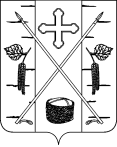 АДМИНИСТРАЦИЯ ПОСЕЛКА БЕРЕЗОВКАБЕРЕЗОВСКОГО РАЙОНА КРАСНОЯРСКОГО КРАЯПОСТАНОВЛЕНИЕп. БерезовкаКвалификационные уровниМинимальный размер оклада (должностного оклада), руб.1 квалификационный уровень4 4982 квалификационный уровень7167Квалификационные уровниМинимальный размер оклада (должностного оклада), руб.1 квалификационный уровень89892 квалификационный уровень10749Квалификационные уровниМинимальный размер оклада (должностного оклада), руб.1 квалификационный уровень4053Квалификационные уровниМинимальный размер оклада (должностного оклада), руб.1 квалификационный уровень44982 квалификационный уровень4943Квалификационные уровниМинимальный размер оклада (должностного оклада), руб.1 квалификационный уровень4943Квалификационные уровниМинимальный размер оклада (должностного оклада), руб.2 квалификационный уровень40533 квалификационный уровень6541Квалификационные уровниМинимальный размер ставки заработной платы, руб.1 квалификационный уровень32752 квалификационный уровень3481Квалификационные уровниМинимальный размер ставки заработной платы, руб.1 квалификационный уровень40532 квалификационный уровень49433 квалификационный уровень54314 квалификационный уровень6542Должности, не вошедшие в профессиональные квалификационные группыМинимальный размер оклада (должностного оклада), ставки заработной платы, руб.Инструктор по спортивным сооружениям7167